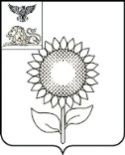 Б Е Л Г О Р О Д С К А Я   О Б Л А С Т ЬСОВЕТ ДЕПУТАТОВ
АЛЕКСЕЕВСКОГО ГОРОДСКОГО ОКРУГАРЕШЕНИЕАлексеевка «24»   сентября   2019 г.					                                   № 6О внесении изменений и дополнений в решение совета депутатов Алексеевского городского округа от 27 декабря 2018 года № 2 «О бюджете Алексеевского городского округа на 2019 год и плановый период 2020-2021 годов»В соответствии со статьей 9 Бюджетного кодекса Российской Федерации, Федеральным законом от 06 октября 2003 года № 131-ФЗ «Об  общих принципах организации местного самоуправления в Российской Федерации», руководствуясь ст.23 Устава Алексеевского городского округа и Положением о бюджетном устройстве и бюджетном процессе в Алексеевском городском округе, Совет депутатов Алексеевского городского округа решил:1.Внести изменения и дополнения в решение Совета депутатов Алексеевского городского округа от 27 декабря 2018 года № 2 «О бюджете Алексеевского городского округа на 2019 год и плановый период 2020-2021 годов» следующего содержания:1) абзацы 2,3 и 4 пункта 1 решения изложить в следующей редакции:«общий объем доходов бюджета Алексеевского городского округа в сумме 2 772 362,8 тыс. рублей;общий объем расходов бюджета Алексеевского городского округа в сумме 2 827 141,8 тыс. рублей;прогнозируемый дефицит бюджета Алексеевского городского округа в сумме 54 779,0 тыс. рублей;»;	2) абзацы 2,3 и 4 пункта 2 решения изложить в следующей редакции:«прогнозируемый общий объем доходов бюджета Алексеевского городского округа на 2020 год в сумме 2 884 438,9 тыс. рублей и на 2021 год в сумме 2 900 869,5 тыс. рублей;общий объем расходов бюджета Алексеевского городского округа на 2020 год в сумме 2 920 326,9 тыс. рублей, в том числе  условно утвержденные расходы 25 489,0 тыс. рублей, на 2021 год в сумме 2 940 806,5 тыс. рублей, в том числе условно утвержденные расходы 51 137,0 тыс. рублей;прогнозируемый дефицит бюджета Алексеевского района на 2020  год в сумме 35 888,0 тысяч рублей, на 2021 год в сумме 39 937,0 тысяч рублей;»;	3) приложение № 3 к решению изложить в следующей редакции: «                                                                              	Приложение № 3к решению Совета депутатов Алексеевского городского округаот 27 декабря  2018 года № 2Источники внутреннего финансированиядефицита бюджета Алексеевского городского округа  на 2019 год»;	4) приложение 4 к решению изложить в следующей редакции:«Приложение № 4к решению Совета депутатов Алексеевского городского округаот 27 декабря  2018 года № 2Источники внутреннего финансированиядефицита бюджета Алексеевского городского округа на плановый период 2020 - 2021годов»;	5)дополнить решение приложением  №83 следующего содержания:Доходы бюджета Алексеевского городского округа на 2019 год и плановый период 2020-2021 годы»;6) дополнить решение приложением №93 следующего содержания:«»;7) дополнить решение приложением № 103 следующего содержания:Ведомственная структура расходов бюджета Алексеевского городского округа  на 2019 год и плановый период 2020 - 2021 годов»;8) дополнить решение приложением № 113следующего содержания:«Распределение бюджетных ассигнований  по целевым статьям (муниципальным программам  Алексеевского городского округа и непрограммным направлениям деятельности), группам    видов расходов, разделам, подразделам  классификации расходов бюджета 2019 год и плановый период 2020 - 2021 годов	».      2. Настоящее решение опубликовать в порядке, установленном Уставом Алексеевского городского округа.      3. Контроль за исполнением настоящего решения возложить на постоянную депутатскую комиссию Совета депутатов Алексеевского городского округа по экономическому развитию, бюджету и налогам (Гайворонский С.А.).Заместитель председателя        Совета депутатовАлексеевского городского округа                                 А.П. Маринин№ п/пНаименованиеКодСумма тыс. руб.1.Изменение остатков средств на счетах поучету средств бюджетов0105000000000000054 779,02.Увеличение остатков средств бюджетов01050000000000500- 2 772 362,8Увеличение прочих остатков средств бюджетов01050200000000500-2 772 362,8Увеличение прочих  остатков денежных средств бюджетов01050201000000510- 2 772 362,8Увеличение прочих остатков денежных средств бюджетов  городских округов01050201050000510- 2 772 362,83.Уменьшение остатков средств бюджетов010500000000006002 827 141,8Уменьшение прочих остатков  средств бюджетов010502000000006002 827 141,8Уменьшение прочих остатков  денежных средств   бюджетов010502010000006102 827 141,8Уменьшение прочих остатков  денежных средств   бюджетов   городских округов010502010500006102 827 141,8Всего средств направленных на покрытие дефицита54 779,0№п/пНаименованиеКодСумма тыс. руб.Сумма тыс. руб.№п/пНаименованиеКод2020 г.2021 г.123451.Изменение остатков средств на счетах поучету средств бюджетов01050000000000000-35 888,0-39 937,02.Увеличение остатков средств бюджетов01050000000000500-2 884 438,9-2 900 869,5Увеличение прочих остатков средств бюджетов01050200000000500-2 884 438,9-2 900 869,5Увеличение прочих  остатков денежных средств бюджетов01050201000000510-2 884 438,9-2 900 869,5Увеличение прочих остатков денежных средств бюджета Алексеевского городского округа01050201050000510-2 884 438,9-2 900 869,53.Уменьшение остатков средств бюджетов010500000000006002 920 326,92 940 806,5Уменьшение прочих остатков  средств бюджетов010502000000006002 920 326,92 940 806,5Уменьшение прочих остатков  денежных средств   бюджетов010502010000006102 920 326,92 940 806,5Уменьшение прочих остатков  денежных средств   бюджета Алексеевского городского округа010502010500006102 920 326,92 940 806,5Всего средств направленных на покрытие дефицита-35 888,0-39 937,0          «             Приложение № 83к решению Совета депутатов Алексеевского городского округа от 24 сентября  2019 года №6Код бюджетной классификацииНаименование показателейСумма   (тыс. руб.)Сумма   (тыс. руб.)Сумма   (тыс. руб.)Код бюджетной классификацииНаименование показателей2019г.2020г.2021г.123452 02 00000 00 0000 000Безвозмездные поступления от других бюджетов бюджетной системы Российской Федерации+46 822,4+1 417,0+1 502,02 02 10000 00 0000 150Дотации бюджетам бюджетной системы Российской Федерации+45 048,4+232,0+246,02 02 15001 04 0000 150Дотации бюджетам городских округов на выравнивание бюджетной обеспеченности+45 048,4+232,0+246,02 02 20000 00 0000 150Субсидии бюджетам бюджетной системы Российской Федерации (межбюджетные субсидии)+241,00,00,02 02 20077 04 0000 150Субсидии бюджетам городских округов на софинансирование капитальных вложений в объекты муниципальной собственности-859,00,00,02 02 25497 04 0000 150Субсидии бюджетам городских округов на реализацию мероприятий по обеспечению жильем молодых семей+109,00,00,02 02 29999 04 0000 150Прочие субсидии бюджетам городских округов+991,00,00,02 02 30000 00 0000 150Субвенции бюджетам бюджетной системы Российской Федерации+1 133,4+1 185,0+1 256,02 02 30024 04 0000 150Субвенции бюджетам городских округов на выполнение передаваемых полномочий субъектов Российской Федерации+1 128,0+1 185,0+ 1 256,02 02 40000 00 0000 150Иные межбюджетные трансферты+399,60,00,02 02 45160 04 0000 150Межбюджетные трансферты, передаваемые бюджетам городских округов для компенсации дополнительных расходов, возникших в результате решений, принятых органами власти другого уровня+109,60,00,02 02 49999 04 0000 150Прочие межбюджетные трансферты, передаваемые бюджетам городских округов+290,00,00,0Итого доходовИтого доходов+46 822,4+1 417,0+1 502,0Приложение 93к решению Совета депутатовАлексеевского городского округа                                       от 24 сентября 2019 года №6Распределение бюджетных ассигнований по разделам,  подразделам, целевым статьям  (муниципальным программам Алексеевского городского округа и непрограммным направлениям деятельности),  группам  видов расходов  классификации  расходов бюджета   на  2019 год и плановый период 2020 и 2021 годовРаспределение бюджетных ассигнований по разделам,  подразделам, целевым статьям  (муниципальным программам Алексеевского городского округа и непрограммным направлениям деятельности),  группам  видов расходов  классификации  расходов бюджета   на  2019 год и плановый период 2020 и 2021 годовРаспределение бюджетных ассигнований по разделам,  подразделам, целевым статьям  (муниципальным программам Алексеевского городского округа и непрограммным направлениям деятельности),  группам  видов расходов  классификации  расходов бюджета   на  2019 год и плановый период 2020 и 2021 годовНаименование показателяРазделПодразделЦелевая статьяВид расходаСумма тыс. руб.Сумма тыс. руб.Сумма тыс. руб.Наименование показателяРазделПодразделЦелевая статьяВид расхода2019 год2020 год2021 год12345678Общегосударственные вопросы 0100+653,00,00,0Функционирование законодательных (представительных) органов государственной власти и представительных органов муниципальных образований 0103 0,00,00,0Расходы на содержание председателя (заместителя) законодательного (представительного) органа муниципального образования010399 9 00 00510 0,00,00,0Расходы на выплату персоналу в целях обеспечения выполнения функций государственными (муниципальными) органами, казенными учреждениями,  органами управления государственными внебюджетными фондами010399 9 00 00510 100-17,50,00,0Закупка товаров, работ, услуг для государственных (муниципальных) нужд010399 9 00 00510 200+17,50,00,0Функционирование правительства РФ, высших исполнительных органов государственной власти субъектов РФ, местных администраций0104+653,00,00,0Осуществление полномочий по созданию и организации деятельности территориальной комиссии по делам несовершеннолетних и защите их прав010401 4 02 712200,00,00,0Расходы на выплату персоналу в целях обеспечения выполнения функций государственными (муниципальными) органами, казенными учреждениями,  органами управления государственными внебюджетными фондами010401 4 02 71220100+114,60,00,0Закупка товаров, работ, услуг для государственных (муниципальных) нужд010401 4 02 71220200-114,60,00,0Организация  предоставления мер  по поддержке сельскохозяйственного производства010411 1 01 712900,00,00,0Расходы на выплату персоналу в целях обеспечения выполнения функций государственными (муниципальными) органами, казенными учреждениями,  органами управления государственными внебюджетными фондами010411 1 01 71290100+21,00,00,0Закупка товаров, работ, услуг для государственных (муниципальных) нужд010411 1 01 71290200-21,00,00,0Обеспечение  функций  органов местного самоуправления010499 9 00 00190+607,00,00,0Расходы на выплату персоналу в целях обеспечения выполнения функций государственными (муниципальными) органами, казенными учреждениями,  органами управления государственными внебюджетными фондами010499 9 00 00190100-329,00,00,0Закупка товаров, работ, услуг для государственных(муниципальных) нужд010499 9 00 00190200+996,60,00,0Иные бюджетные ассигнования010499 9 00 00190800-60,60,00,0Мероприятия по итогам проведения областного конкурса по благоустройству010499 9 00 71360+46,00,00,0Расходы на выплату персоналу в целях обеспечения выполнения функций государственными (муниципальными) органами, казенными учреждениями,  органами управления государственными внебюджетными фондами010499 9 00 71360100+46,00,00,0Национальная безопасность и правоохранительная деятельность0300+78,00,00,0Органы юстиции0304+78,00,00,0Осуществление переданных полномочий Российской Федерации в соответствии с пунктом 1 статьи 4 Федерального закона «Об актах гражданского состояния» по регистрации актов гражданского состояния030499 9 00 59300+78,00,00,0Закупка товаров, работ, услуг для государственных(муниципальных) нужд030499 9 00 59300200+78,00,00,0Национальная экономика0400+1 129,60,00,0Общеэкономические вопросы0401+10,00,00,0Осуществление полномочий в области охраны труда040108 4 01 712100,00,00,0Расходы на выплату персоналу в целях обеспечения выполнения функций государственными (муниципальными) органами, казенными учреждениями,  органами управления государственными внебюджетными фондами040108 4 01 71210100+21,00,00,0Закупка товаров, работ, услуг для государственных(муниципальных) нужд040108 4 01 71210200-21,00,00,0Расходы, осуществляемые за счет средств, поступивших из областного бюджета для компенсации расходов, возникших в результате решений, принятых органами власти другого уровня, за счет средств резервного фонда Правительства Белгородской области040199 9 00 70550+10,00,00,0Социальное обеспечение и иные выплаты населению040199 9 00 70550300+10,00,00,0Транспорт0408+99,60,00,0Льготный проезд граждан к дачным и садово-огородным участкам040810 2 01 70550+99,60,00,0Иные бюджетные ассигнования040810 2 01 70550800+99,60,00,0Другие вопросы в области национальной экономики0412+ 1 020,00,00,0Обеспечение деятельности (оказание  услуг) муниципальных учреждений (организаций)041299 9 00 00590+420,00,00,0Расходы на выплату персоналу в целях обеспечения выполнения функций государственными органами, казенными учреждениями, органами управления государственными внебюджетными фондами041299 9 00 00590100+420,00,00,0Разработка документов территориального планирования041299 9 00 21680+600,00,00,0Закупка товаров, работ и услуг для государственных (муниципальных) нужд041299 9 00 21680200+600,00,00,0Разработка схем территориального планирования, правил землепользования и застройки041299 9 00 416800,00,00,0Закупка товаров, работ и услуг для государственных (муниципальных) нужд041299 9 00 41680200-187,10,00,0Иные бюджетные ассигнования041299 9 00 41680800+187,10,00,0Жилищно-коммунальное хозяйство0500+23 812,00,00,0Коммунальное хозяйство0502-859,00,00,0Реализация мероприятий по обеспечению населения чистой питьевой водой за счет субсидии из областного бюджета050209 2 05 71090-180,00,00,0Капитальные вложения в объекты недвижимого имущества  государственной (муниципальной) собственности050209 2 05 71090400-180,00,00,0Капитальные вложения в объекты недвижимого имущества  государственной (муниципальной) собственности050209 1 09 73780-679,00,00,0Капитальные вложения в объекты недвижимого имущества  государственной (муниципальной) собственности050209 1 09 73780400-679,00,00,0Благоустройство0503+24 671,00,00,0Организация и содержание мест захоронения050315 1 01 20040-47,50,00,0Закупка товаров, работ и услуг для государственных (муниципальных) нужд050315 1 01 20040200-47,50,00,0Содержание объектов благоустройства050315 1 01 20050+64,50,00,0Закупка товаров, работ и услуг для государственных (муниципальных) нужд050315 1 01 20050200+64,50,00,0Озеленение территорий050315 1 02 20030-62,00,00,0Закупка товаров, работ и услуг для государственных (муниципальных) нужд050315 1 02 20030200-62,00,00,0Прочие мероприятия по благоустройству050315 1 02 20050-713,10,00,0Закупка товаров, работ и услуг для государственных (муниципальных) нужд050315 1 02 20050200-713,10,00,0Иные межбюджетные трансферты на организацию и проведение областных конкурсов по благоустройству050315 1 05 71360+244,00,00,0Закупка товаров, работ и услуг для государственных (муниципальных) нужд050315 1 05 7136020010,0 0,00,0 Социальное обеспечение и иные выплаты населению050315 1 05 71360300+50,00,00,0Предоставление субсидий бюджетным, автономным учреждениям и иным некоммерческим организациям050315 1 05 71360600+184,00,00,0Мероприятия по обустройству мест массового отдыха050315 1 07 20050+25000,00,00,0Закупка товаров, работ и услуг для государственных (муниципальных) нужд050315 1 07 20050200+25000,00,00,0Поддержка общественного самоуправления050316 1 01 120200,00,0,0,0Закупка товаров, работ и услуг для государственных (муниципальных) нужд050316 1 01 12020200+50,0+50,0+50,0Социальное обеспечение и иные выплаты населению050316 1 01 12020300-50,0-50,0+50,0Мероприятия по реализации проектов, реализуемых территориальным общественным самоуправлением050316 1 01 21420+185,10,00,0Закупка товаров, работ и услуг для государственных (муниципальных) нужд050316 1 01 21420200+185,10,00,0Охрана окружающей среды0600+16 579,40,00,0Другие вопросы в области охраны окружающей среды0605+16 579,40,00,0Мероприятия в области обращения с твердыми коммунальными отходами060511 3 06 21430+16 579,40,00,0Закупка товаров, работ и услуг для государственных (муниципальных) нужд060511 3 06 21430200+16 579,40,00,0Осуществление отдельных государственных полномочий по рассмотрению дел об административных правонарушениях060599 9 00 713100,00,00,0Расходы на выплату персоналу в целях обеспечения выполнения функций государственными органами, казенными учреждениями, органами управления государственными внебюджетными фондами060599 9 00 71310100+42,00,00,0Закупка товаров, работ и услуг для государственных (муниципальных) нужд060599 9 00 71310200-42,00,00,0Образование0700+210,0-2 136,0+246,0Дошкольное образование0701-2880,0+232,0+246,0Обеспечение деятельности (оказание услуг) муниципальных учреждений (организаций)070102 1 01 00590+120,0+232,0+246,0Предоставление субсидий бюджетным, автономным учреждениям и иным некоммерческим организациям070102 1 01 00590600+120,0+232,0+246,0Капитальный ремонт объектов муниципальной собственности Алексеевского городского округа070102 1 04 22120-300,00,00,0Закупка товаров, работ и услуг для государственных (муниципальных) нужд070102 1 04 22120200-300,00,00,0Капитальный ремонт объектов муниципальной собственности Алексеевского городского округа070102 1 04 72120-2 700,00,00,0Закупка товаров, работ и услуг для государственных (муниципальных) нужд070102 1 04 72120200-2 700,00,00,0Общее образование0702+3 000,0-2 368,00,0Обеспечение деятельности (оказание услуг) муниципальных  учреждений (организаций)070202 2 01 005900,0-2 368,00,0Предоставление субсидий бюджетным, автономным учреждениям и иным некоммерческим организациям070202 2 01 005906000,0-2 368,00,0Капитальный ремонт объектов муниципальной собственности Алексеевского городского округа070202 2 02 22120+300,00,00,0Закупка товаров, работ и услуг для государственных (муниципальных) нужд070202 2 02 22120200+300,00,00,0Капитальный ремонт объектов муниципальной собственности Алексеевского городского округа070202 2 02 72120+2 700,00,00,0Закупка товаров, работ и услуг для государственных (муниципальных) нужд 07  02  02 2 02 72120 200+2 700,00,00,0Дополнительное образование детей0703+466,90,00,0Обеспечение деятельности (оказание услуг) муниципальных учреждений (организаций)070302 3 01 00590-6 172,70,00,0Предоставление субсидий бюджетным, автономным учреждениям и иным некоммерческим организациям070302 3 01 00590600-6 172,70,00,0Мероприятия по обеспечению функционирования модели персонифицированного финансирования дополнительного образования детей07 0302 3 01 20630+6 639,60,00,0Предоставление субсидий бюджетным, автономным учреждениям и иным некоммерческим организациям07 0302 3 01 20630600+6 639,60,00,0Профессиональная подготовка, переподготовка и повышение квалификации0705-376,90,00,0Подготовка руководителей и специалистов для организаций народного хозяйства070513 2 01 20660-376,90,00,0Расходы на выплату персоналу в целях обеспечения выполнения функций государственными органами, казенными учреждениями, органами управления государственными внебюджетными фондами070513 2 01 20660100-100,00,00,0Закупка товаров, работ и услуг для государственных (муниципальных) нужд070513 2 01 20660200-66,90,00,0Предоставление субсидий бюджетным, автономным учреждениям и иным некоммерческим организациям070513 2 01 20660600-210,00,00,0Молодежная политика и оздоровление детей07070,00,00,0Мероприятия070703 1 01 299900,00,00,0Расходы на выплату персоналу в целях обеспечения выполнения функций государственными органами, казенными учреждениями, органами управления государственными внебюджетными фондами070703 1 01 29990100-30,00,00,0Социальное обеспечение и иные выплаты населению070703 1 01 2990300+30,00,00,0Культура, кинематография0800+3 651,00,00,0Культура0801+3 651,00,00,0Обеспечение деятельности (оказание услуг) муниципальных учреждений (организаций)080105 1 01 00590+1 077,30,00,0Предоставление субсидий бюджетным, автономным учреждениям и иным некоммерческим организациям080105 1 01 00590600+1 077,30,00,0Комплектование книжных фондов библиотек муниципальных образований080105 1 02 L5192+1,70,00,0Предоставление субсидии бюджетным, автономным учреждениям и иным некоммерческим организациям080105 1 02 L5192600+1,70,00,0Обеспечение деятельности (оказание услуг) муниципальных учреждений  (организаций)080105 2 01 00590+1384,90,00,0Расходы на выплату персоналу в целях обеспечения выполнения функций государственными органами, казенными учреждениями, органами управления государственными внебюджетными фондами080105 2 01 00590100+480,00,00,0Закупка товаров, работ и услуг для государственных (муниципальных) нужд080105 2 01 00590200-0,10,00,0Предоставление субсидии бюджетным, автономным учреждениям и иным некоммерческим организациям080105 2 01 00590600+905,00,00,0Обеспечение мероприятий по повышению оплаты труда работникам учреждений культуры080105 2 01 77780+991,00,00,0Расходы на выплату персоналу в целях обеспечения выполнения функций государственными органами, казенными учреждениями, органами управления государственными внебюджетными фондами080105 2 01 77780100+991,00,00,0Обеспечение развития и укрепления материально-технической базы муниципальных домов культуры080105 2 01 L4670+0,10,00,0Закупка товаров, работ и услуг для государственных (муниципальных) нужд080105 2 01 L4670200+0,10,00,0Обеспечение деятельности (оказание услуг) муниципальных учреждений (организаций)080105 3 01 00590+196,00,00,0Предоставление субсидии бюджетным, автономным учреждениям и иным некоммерческим организациям080105 3 01 00590600+196,00,00,0Социальная политика1000+1 174,4+3553,0+1 256,0Социальное обслуживание населения1002+1 128,0+1 185,0+1 256,0Осуществление полномочий  по обеспечению прав граждан на социальное обслуживание100204 2 01 71590+1 128,0+1 185,0+1 256,0Расходы на выплату персоналу в целях обеспечения выполнения функций государственными органами, казенными учреждениями, органами управления государственными внебюджетными фондами100204 2 01 71590100+221,4+288,40,0Предоставление субсидии бюджетным, автономным учреждениям и иным некоммерческим организациям100204 2 01 71590600+906,6+896,6+1 256,0Социальное обеспечение населения1003+46,4+2 368,00,0Обеспечение деятельности (оказание услуг) муниципальных  учреждений (организаций)100302 2 01 005900,0+2 368,00,0Предоставление субсидии бюджетным, автономным учреждениям и иным некоммерческим организациям100302 2 01 005906000,0+2 368,00,0Меры социальной поддержки педагогическим работникам и работникам культуры, проживающим и работающим в сельских населенных пунктах, рабочих поселках (поселках городского типа) на территории Алексеевского городского округа100302 5 03 12220+10,00,00,0Расходы на выплату персоналу в целях обеспечения выполнения функций государственными органами, казенными учреждениями, органами управления государственными внебюджетными фондами100302 5 03 12220100+10,00,00,0Выплата государственных пособий лицам, не подлежащим обязательному социальному страхованию на случай временной нетрудоспособности и в связи с материнством, и лицам, уволенным в связи с ликвидацией организаций (прекращением деятельности, полномочий физическими лицами) в соответствии с Федеральным законом10  0304 3 01 53800+24 593,0+25 599,0+26 681,0Социальное обеспечение и иные выплаты населению10 0304 3 01 53800300+24 593,0+25 599,0+26 681,0Осуществление переданных полномочий Российской Федерации по выплате пособий по уходу за ребенком до достижения им возраста полутора лет гражданам, не подлежащим обязательному социальному страхованию на случай временной нетрудоспособности и в связи с материнством в соответствии с Федеральным законом от 19 мая 1995 года №81-ФЗ «О государственных пособиях гражданам, имеющим детей»100304 3 01 53810-22 750,0-23 696,0-24 693,0Социальное обеспечение и иные выплаты населению100304 3 01 53810300-22 750,0-23 696,0-24 693,0Осуществление переданных полномочий Российской Федерации по выплате пособий при рождении ребенка гражданам, не подлежащим обязательному социальному страхованию на случай временной нетрудоспособности и в связи с материнством в соответствии с Федеральным законом от 19 мая 1995 года №81-ФЗ «О государственных пособиях гражданам, имеющим детей»100304 3 01 53830-1 843,0- 1 903,0-1 988,0Социальное обеспечение и иные выплаты населению10 0304 3 01 53830300-1 843,0- 1 903,0-1 988,0Субвенции на осуществление полномочий по обеспечению жильем отдельных категорий граждан, установленных Федеральным законом от 12 января 1995 года N 5-ФЗ «О ветеранах», в соответствии с Указом Президента Российской Федерации от 7 мая 2008 года N 714 «Об обеспечении жильем ветеранов Великой Отечественной войны 1941 - 1945 годов»100309 1 05 51340-72,60,00,0Социальное обеспечение и иные выплаты населению100309 1 05 51340300-72,6 0,00,0 Реализация мероприятий по обеспечению жильем молодых семей100309 1 06 73770+109,00,00,0Социальное обеспечение и иные выплаты населению100309 1 06 73770300+109,00,00,0Всего расходов47 287,4+1 417,0+1 502,0«Приложение №103к решению Совета депутатовАлексеевского городского округа              от 24 сентября 2019  года № __6Наименование показателейМинистерство, ведомствоРазделПодразделЦелевая статьяВид расходаСумма тыс. руб.Сумма тыс. руб.Сумма тыс. руб.Наименование показателейМинистерство, ведомствоРазделПодразделЦелевая статьяВид расхода2019 год2020 год2021 годНаименование показателейМинистерство, ведомствоРазделПодразделЦелевая статьяВид расхода2019 год2020 год2021 год1233456789Администрация Алексеевского городского округа850+41 616,00,00,0Общегосударственные вопросы850010100+67,60,00,0Функционирование Правительства РФ, высших исполнительных органов государственной власти субъектов РФ, местных администраций850010104+67,60,00,0Осуществление полномочий по созданию и организации деятельности территориальной комиссии по делам несовершеннолетних и защите их прав85001010401 4 02 712200,00,00,0Расходы на выплату персоналу в целях обеспечения выполнения функций государственными (муниципальными) органами, казенными учреждениями, органами управления государственными внебюджетными фондами85001010401 4 02 71220100+114,60,00,0Закупка товаров, работ и услуг для государственных (муниципальных) нужд85001010401 4 02 71220200-114,60,00,0Организация  предоставления мер  по поддержке сельскохозяйственного производства85001010411 1 01 712900,00,00,0Расходы на выплату персоналу в целях обеспечения выполнения функций государственными (муниципальными) органами, казенными учреждениями, органами управления государственными внебюджетными фондами85001010411 1 01 71290100+21,00,00,0Закупка товаров, работ и услуг для государственных (муниципальных) нужд85001010411 1 01 71290200-21,00,00,0Обеспечение  функций  органов местного самоуправления85001010499 9 00 00190+21,60,00,0Расходы на выплату персоналу в целях обеспечения выполнения функций государственными (муниципальными) органами, казенными учреждениями, органами управления государственными внебюджетными фондами85001010499 9 00 00190100-420,00,00,0Закупка товаров, работ и услуг для государственных (муниципальных) нужд85001010499 9 00 00190200+403,60,00,0Иные бюджетные ассигнования85001010499 9 00 00190800+38,00,00,0Мероприятия по итогам проведения областного конкурса по благоустройству85001010499 9 00 71360+46,00,00,0Расходы на выплату персоналу в целях обеспечения выполнения функций государственными (муниципальными) органами, казенными учреждениями, органами управления государственными внебюджетными фондами85001010499 9 00 71360100+46,00,00,0Национальная безопасность и правоохранительная деятельность850030300+78,00,00,0Органы юстиции850030304+78,00,00,0Осуществление переданных полномочий Российской Федерации в соответствии с пунктом 1 статьи 4 Федерального закона «Об актах гражданского состояния»  по регистрации актов гражданского состояния85003030499 9 00 59300+78,00,00,0Закупка товаров, работ и услуг для государственных (муниципальных) нужд85003030499 9 00 59300200+78,00,00,0Национальная экономика850040400+1 129,60,00,0Общеэкономические вопросы850040401+10,00,00,0Осуществление полномочий в области охраны труда85004040108 4 01 712100,00,00,0Расходы на выплату персоналу в целях обеспечения выполнения функций государственными (муниципальными) органами, казенными учреждениями, органами управления государственными внебюджетными фондами85004040108 4 01 71210100+21,00,00,0Закупка товаров, работ и услуг для государственных (муниципальных) нужд85004040108 4 01 71210200-21,00,00,0Расходы, осуществляемые за счет средств, поступивших из областного бюджета для компенсации расходов, возникших в результате решений, принятых органами власти другого уровня, за счет средств резервного фонда Правительства Белгородской области85004040199 9 00 70550+10,00,00,0Социальное обеспечение и иные выплаты населению85004040199 9 00 70550300+10,00,00,0Транспорт850040408+99,60,00,0Льготный проезд граждан к дачным и садово-огородным участкам85004040810 2 01 70550+99,60,00,0Иные бюджетные ассигнования85004040810 2 01 70550800 +99,60,00,0Другие вопросы в области национальной экономики850040412+ 1 020,00,00,0Обеспечение деятельности (оказание  услуг) муниципальных учреждений (организаций)85004041299 9 00 00590+420,00,00,0Расходы на выплату персоналу в целях обеспечения выполнения функций государственными органами, казенными учреждениями, органами управления государственными внебюджетными фондами85004041299 9 00 00590100+420,00,00,0Разработка документов территориального планирования85004041299 9 00 21680+600,00,00,0Закупка товаров, работ и услуг для государственных (муниципальных) нужд85004041299 9 00 21680200+600,00,00,0Разработка схем территориального планирования, правил землепользования и застройки85004041299 9 00 416800,00,00,0Закупка товаров, работ и услуг для государственных (муниципальных) нужд85004041299 9 00 41680200-187,10,00,0Иные бюджетные ассигнования85004041299 9 00 41680800+187,10,00,0Жилищно-коммунальное хозяйство850050500+23 725,00,00,0Коммунальное хозяйство850050502-859,00,00,0Реализация мероприятий по обеспечению населения чистой питьевой водой за счет субсидии из областного бюджета85005050209 2 05 71090-180,00,00,0Капитальные вложения в объекты недвижимого имущества  государственной (муниципальной) собственности85005050209 2 05 71090400-180,00,00,0Капитальные вложения в объекты недвижимого имущества  государственной (муниципальной) собственности85005050209 1 09 73780-679,00,00,0Капитальные вложения в объекты недвижимого имущества  государственной (муниципальной) собственности85005050209 1 09 73780400-679,00,00,0Благоустройство85005 05 03+24 584,00,00,0Прочие мероприятия по благоустройству85005050315 1 02 20050-600,00,00,0Закупка товаров, работ и услуг для государственных (муниципальных) нужд85005050315 1 02 20050200-600,00,00,0Иные межбюджетные трансферты на организацию и проведение областных конкурсов по благоустройству85005050315 1 05 71360+184,00,00,0Закупка товаров, работ и услуг для государственных (муниципальных) нужд85005050315 1 05 71360200-50,00,00,0Социальное обеспечение и иные выплаты населению85005050315 1 05 71360300+50,00,00,0Предоставление субсидий  бюджетным, автономным учреждениям и иным некоммерческим организациям85005050315 1 05 71360600+184,00,00,0Мероприятия по обустройству мест массового отдыха85005050315 1 07 20050+25 000,00,00,0Предоставление субсидий  бюджетным, автономным учреждениям и иным некоммерческим организациям85005050315 1 07 20050600+25 000,00,00,0Поддержка общественного самоуправления85005050316 1 01 120200,00,00,0Закупка товаров, работ и услуг для государственных (муниципальных) нужд85005050316 1 01 12020200+50,0+50,0+50,0Социальное обеспечение и иные выплаты населению85005050316 1 01 12020300-50,0-50,0-50,0Охрана окружающей среды850060600+16 579,40,00,0Другие вопросы в области охраны окружающей среды850060605+16 579,40,00,0Мероприятия в области обращения с твердыми коммунальными отходами85006060511 3 06 21430+16 579,40,00,0Закупка товаров, работ и услуг для государственных (муниципальных) нужд85006060511 3 06 21430200+16 579,40,00,0Осуществление отдельных государственных полномочий по  рассмотрению дел об административных правонарушениях85006060599 9 00 713100,00,00,0Расходы на выплату персоналу в целях обеспечения выполнения функций государственными органами, казенными учреждениями, органами управления государственными внебюджетными фондами85006060599 9 00 71310100+42,00,00,0Закупка товаров, работ и услуг для государственных (муниципальных) нужд85006060599 9 00 71310200-42,00,00,0Образование8500707000,00,00,0Дошкольное образование850070701-3000,00,00,0Капитальный ремонт объектов муниципальной собственности Алексеевского городского округа85007070102 1 04 22120-300,00,00,0Закупка товаров, работ и услуг для государственных (муниципальных) нужд85007070102 1 04 22120200-300,00,0 0,0 Капитальный ремонт объектов муниципальной собственности Алексеевского городского округа85007070102 1 04 72120-2700,00,00,0Закупка товаров, работ и услуг для государственных (муниципальных) нужд85007070102 1 04 72120200-2700,00,00,0Общее образование850070702+3000,00,00,0Капитальный ремонт объектов муниципальной собственности Алексеевского городского округа85007070202 2 02 22120+300,00,00,0Закупка товаров, работ и услуг для государственных (муниципальных) нужд85007070202 2 02 22120200+300,0 0,00,0 Капитальный ремонт объектов муниципальной собственности Алексеевского городского округа85007070202 2 02 72120+2700,00,00,0Закупка товаров, работ и услуг для государственных (муниципальных) нужд85007070202 2 02 72120200+2700,00,00,0Социальная политика850101000+36,40,00,0Социальное обеспечение граждан8501010 03+36,40,00,0Субвенции на осуществление полномочий по обеспечению жильем отдельных категорий граждан, установленных Федеральным законом от 12 января 1995 года N 5-ФЗ «О ветеранах», в соответствии с Указом Президента Российской Федерации от 7 мая 2008 года N 714 «Об обеспечении жильем ветеранов Великой Отечественной войны 1941 - 1945 годов»8501010 0309 1 05 51340-72,60,00,0Социальное обеспечение и иные выплаты населению8501010 0309 1 05 51340300-72,60,00,0Реализация мероприятий по обеспечению жильем молодых семей85010100309 1 06 7370+109,00,00,0Социальное обеспечение и иные выплаты населению85010100309 1 06 7370300+109,00,00,0Совет депутатов Алексеевского городского округа8520,00,00,0Общегосударственные вопросы8520101000,00,00,0Функционирование законодательных (представительных) органов государственной власти и представительных органов муниципальных образований8520101030,00,00,0Расходы на содержание председателя (заместителя) законодательного (представительного) органа муниципального образования85201010399 9 00 00510 0,00,00,0Расходы на выплату персоналу в целях обеспечения выполнения функций государственными (муниципальными) органами, казенными учреждениями,  органами управления государственными внебюджетными фондами85201010399 9 00 00510 100-17,50,00,0Закупка товаров, работ и услуг для государственных (муниципальных) нужд85201010399 9 00 00510200+17,50,00,0Управление образования  администрации Алексеевского городского округа871-321,0+232,0+246,0Образование871070700+210,0+232,0+246,0Дошкольное образование871070701+120,0+232,0+246,0Обеспечение деятельности (оказание услуг) муниципальных учреждений (организаций)87107070102 1 01 00590+120,0+232,0+246,0Предоставление субсидий бюджетным, автономным учреждениям и иным некоммерческим организациям87107070102 1 01 00590600+120,0+232,0+246,0Общее образование8710707020,0-2 368,00,0Обеспечение деятельности (оказание услуг) муниципальных  учреждений (организаций)87107070202 2 01 005900,0-2 368,00,0Предоставление субсидий бюджетным, автономным учреждениям и иным некоммерческим организациям87107070202 2 01 005906000,0-2 368,00,0Дополнительное образование детей871070703+466,90,00,0Обеспечение деятельности (оказание услуг) муниципальных учреждений (организаций)87107070302 3 01 00590-6 172,70,00,0Предоставление субсидий бюджетным, автономным учреждениям и иным некоммерческим организациям87107070302 3 01 00590600-6 172,70,00,0Мероприятия по обеспечению функционирования модели персонифицированного финансирования дополнительного образования детей 87107070302 3 01 20630+6 639,60,00,0Предоставление субсидий бюджетным, автономным учреждениям и иным некоммерческим организациям87107070302 3 01 20630600+6 639,60,00,0Профессиональная подготовка, переподготовка и повышение квалификации871070705-376,90,00,0Подготовка руководителей и специалистов для организаций народного хозяйства87107070513 2 01 20660-376,90,00,0Расходы на выплату персоналу в целях обеспечения выполнения функций государственными (муниципальными) органами, казенными учреждениями,  органами управления государственными внебюджетными фондами87107070513 2 01 20660100-100,00,00,0Закупка товаров, работ и услуг для государственных (муниципальных) нужд87107070513 2 01 20660200-66,90,00,0Предоставление субсидий бюджетным, автономным учреждениям и иным некоммерческим организациям87107070513 2 01 20660600-210,00,00,0Социальное обеспечение населения 871101003-531,0+2 368,00,0Обеспечение деятельности (оказание услуг) муниципальных  учреждений (организаций)87110100302 2 01 005900,0+2 368,00,0Предоставление субсидий бюджетным, автономным учреждениям и иным некоммерческим организациям87110100302 2 01 005906000,0+2 368,00,0Меры социальной поддержки педагогическим работникам и работникам культуры, проживающим и работающим в сельских населенных пунктах, рабочих поселках (поселках городского типа) на территории Алексеевского городского округа87110100302 5 03 12220+10,00,00,0Расходы на выплату персоналу в целях обеспечения выполнения функций государственными (муниципальными) органами, казенными учреждениями,  органами управления государственными внебюджетными фондами87110100302 5 03 12220100+10,00,00,0Осуществление полномочий субъекта Российской  Федерации на осуществление мер социальной защиты многодетных семей87110100304 3 01 72880-541,00,00,0Социальное обеспечение и иные выплаты населению87110100304 3 01 72880300-541,00,00,0Управление культуры и молодежной политики администрации Алексеевского городского округа872+3 651,00,00,0Молодежная политика и оздоровление детей8720707070,00,00,0Мероприятия87207070703 1 01 299900,00,00,0Расходы на выплату персоналу в целях обеспечения выполнения функций государственными органами, казенными учреждениями, органами управления государственными внебюджетными фондами87207070703 1 01 29990100-30,00,00,0Социальное обеспечение и иные выплаты населению87207070703 1 01 29990300+30,00,00,0Культура, кинематография872080800+3 651,00,00,0Культура872080801+3 651,00,00,0Обеспечение деятельности (оказание услуг) муниципальных учреждений (организаций)87208080105 1 0 100590+1 077,30,00,0Предоставление субсидий бюджетным, автономным учреждениям и иным некоммерческим организациям87208080105 1 01 00590600+1 077,30,00,0Обеспечение деятельности (оказание услуг) муниципальных учреждений  (организаций)87208080105 2 01 00590+1 384,90,00,0Расходы на выплату персоналу в целях обеспечения выполнения функций государственными органами, казенными учреждениями, органами управления государственными внебюджетными фондами87208080105 2 01 00590100+480,00,00,0Закупка товаров, работ и услуг для государственных (муниципальных) нужд87208080105 2 01 00590200-0,10,00,0Предоставление субсидии бюджетным, автономным учреждениям и иным некоммерческим организациям87208080105 2 01 00590600+905,00,00,0Обеспечение мероприятий по повышению оплаты труда работникам учреждений культуры87208080105 2 01 77780+991,00,00,0Расходы на выплату персоналу в целях обеспечения выполнения функций государственными органами, казенными учреждениями, органами управления государственными внебюджетными фондами87208080105 2 01 77780100+991,00,00,0Обеспечение развития и укрепления материально-технической базы муниципальных домов культуры87208080105 2 01 L4670+0,10,00,0Закупка товаров, работ и услуг для государственных (муниципальных) нужд87208080105 2 01 L4670200+0,10,00,0Комплектование книжных фондов библиотек муниципальных образований87208080105 1 02 L5192+1,70,00,0Предоставление субсидии бюджетным, автономным учреждениям и иным некоммерческим организациям87208080105 1 02 L5192600+1,70,00,0Обеспечение деятельности (оказание услуг) муниципальных учреждений (организаций)87208080105 3 01 00590+196,00,00,0Предоставление субсидии бюджетным, автономным учреждениям и иным некоммерческим организациям87208080105 3 01 00590600+196,00,00,0Управление социальной  защиты населения администрации  Алексеевского городского округа873+1 669,0+1 185,0+1 256,0Социальная политика873101000+1669,0+1185,0+1256,0Социальное обслуживание населения 873101002+1 128,0+1 185,0+ 1 256,0Осуществление полномочий по обеспечению прав граждан на социальное обслуживание87310100204 2 01 71590+1 128,0+1 185,0+ 1 256,0Расходы на выплату персоналу в целях обеспечения выполнения функций государственными органами, казенными учреждениями, органами управления государственными внебюджетными фондами87310100204 2 01 71590100+221,4+288,40,0Предоставление субсидии бюджетным, автономным учреждениям и иным некоммерческим организациям87310100204 2 01 71590600+906,6+896,6+1 256,0Социальное обеспечение населения873101003+541,00,00,0Выплата государственных пособий лицам, не подлежащим обязательному социальному страхованию на случай временной нетрудоспособности и в связи с материнством, и лицам, уволенным в связи с ликвидацией организаций (прекращением деятельности, полномочий физическими лицами) в соответствии с Федеральным законом87310100304 3 01 53800+24 593,0+25 599,0+26 681,0Социальное обеспечение и иные выплаты населению87310100304 3 01 53800300+24 593,0+25 599,0+26 681,0Осуществление переданных полномочий Российской Федерации по выплате пособий по уходу за ребенком до достижения им возраста полутора лет гражданам, не подлежащим обязательному социальному страхованию на случай временной нетрудоспособности и в связи с материнством в соответствии с Федеральным законом от 19 мая 1995 года №81-ФЗ «О государственных пособиях гражданам, имеющим детей»87310100304 3 01 53810-22 750,0-23696,0-24 693,0Социальное обеспечение и иные выплаты населению87310100304 3 01 53810300-22 750,0-23 696,0-24 693,0Осуществление переданных полномочий Российской Федерации по выплате пособий при рождении ребенка гражданам, не подлежащим обязательному социальному страхованию на случай временной нетрудоспособности и в связи с материнством в соответствии с Федеральным законом от 19 мая 1995 года №81-ФЗ «О государственных пособиях гражданам, имеющим детей»87310100304 3 01 53830-1 843,0-1 903,0-1 988,0Социальное обеспечение и иные выплаты населению87310100304 3 01 53830300-1 843,0-1 903,0-1 988,0Осуществление полномочий субъекта Российской  Федерации на осуществление мер социальной защиты многодетных семей87310100304 3 01 72880+541,00,00,0Социальное обеспечение и иные выплаты населению87310100304 3 01 72880300+541,00,00,0Мухоудеровская территориальная администрация901-20,00,00,0Общегосударственные вопросы901010100-47,00,00,0Функционирование правительства РФ, высших исполнительных органов государственной власти субъектов РФ, местных администраций901010104-47,00,00,0Обеспечение  функций  органов местного самоуправления90101010499 9 00 00190-47,00,00,0Расходы на выплату персоналу в целях обеспечения выполнения функций государственными (муниципальными) органами, казенными учреждениями,  органами управления государственными внебюджетными фондами90101010499 9 00 00190100-47,00,00,0Закупка товаров, работ и услуг для государственных (муниципальных) нужд90101010499 9 00 00190200+14,70,00,0Иные бюджетные ассигнования90101010499 9 00 00190800-14,70,00,0Жилищно-коммунальное хозяйство901050500+27,00,000,0Благоустройство901050503+27,0 0,00,0Прочие мероприятия по благоустройству90105050315 1 02 20050+27,00,00,0Закупка товаров, работ и услуг для государственных (муниципальных) нужд90105050315 1 02 20050200+27,00,00,0Алейниковская территориальная администрация902+19,00,00,0Общегосударственные вопросы902010100+19,00,00,0Функционирование правительства РФ, высших исполнительных органов государственной власти субъектов РФ, местных администраций902010104+19,00,00,0Обеспечение  функций  органов местного самоуправления90201010499 9 00 00190+19,00,00,0Расходы на выплату персоналу в целях обеспечения выполнения функций государственными (муниципальными) органами, казенными учреждениями,  органами управления государственными внебюджетными фондами90201010499 9 00 00190100+19,00,00,0Закупка товаров, работ и услуг для государственных (муниципальных) нужд90201010499 9 00 00190200+13,00,00,0Иные бюджетные ассигнования90201010499 9 00 00190800-13,00,00,0Афанасьевская территориальная администрация903+89,40,00,0Общегосударственные вопросы903010100+89,40,00,0Функционирование правительства РФ, высших исполнительных органов государственной власти субъектов РФ, местных администраций903010104+89,40,00,0Обеспечение  функций  органов местного самоуправления90301010499 9 00 00190+89,40,00,0Расходы на выплату персоналу в целях обеспечения выполнения функций государственными (муниципальными) органами, казенными учреждениями,  органами управления государственными внебюджетными фондами90301010499 9 00 00190100+7,00,00,0Закупка товаров, работ и услуг для государственных (муниципальных) нужд90301010499 9 00 00190200+74,80,00,0Иные бюджетные ассигнования90301010499 9 00 00190800+7,60,00,0Варваровская территориальная администрация904-30,00,00,0Общегосударственные вопросы904010100-30,00,00,0Функционирование правительства РФ, высших исполнительных органов государственной власти субъектов РФ, местных администраций904010104-30,00,00,0Обеспечение  функций  органов местного самоуправления90401010499 9 00 00190-30,00,00,0Расходы на выплату персоналу в целях обеспечения выполнения функций государственными (муниципальными) органами, казенными учреждениями,  органами управления государственными внебюджетными фондами90401010499 9 00 00190100-30,00,00,0Закупка товаров, работ и услуг для государственных (муниципальных) нужд90401010499  9 00 00190200+13,00,00,0Иные бюджетные ассигнования90401010499 9 00 00190800-13,00,00,0Гарбузовская территориальная администрация905-5,00,00,0Общегосударственные вопросы905010100-5,00,00,0Функционирование правительства РФ, высших исполнительных органов государственной власти субъектов РФ, местных администраций905010104-5,00,00,0Обеспечение  функций  органов местного самоуправления90501010499 9 00 0190-5,000,00,0Расходы на выплату персоналу в целях обеспечения выполнения функций государственными (муниципальными) органами, казенными учреждениями,  органами управления государственными внебюджетными фондами90501010499 9 00 0190100-5,00,00,0Закупка товаров, работ и услуг для государственных (муниципальных) нужд90501010499 9 00 0190200+10,00,00,0Иные бюджетные ассигнования90501010499 9 00 0190800-10,00,00,0Жилищно-коммунальное хозяйство9050505000,00,00,0Благоустройство9050505030,00,00,0Прочие мероприятия по благоустройству90505050315 1 02 20050-75,00,00,0Закупка товаров, работ и услуг для государственных (муниципальных) нужд90505 05 0315 102 20050200-75,00,00,0Мероприятия по реализации проектов, реализуемых территориальным общественным самоуправлением90505050316 1 01 21420+75,00,00,0Закупка товаров, работ и услуг для государственных (муниципальных) нужд90505 05 0316 1 01 21420200+75,00,00,0Глуховская  территориальная администрация906+53,40,00,0Общегосударственные вопросы906010100+53,40,00,0Функционирование правительства РФ, высших исполнительных органов государственной власти субъектов РФ, местных администраций906010104+53,40,00,0Обеспечение  функций  органов местного самоуправления90601010499 9 00 00190+53,40,00,0Расходы на выплату персоналу в целях обеспечения выполнения функций государственными (муниципальными) органами, казенными учреждениями,  органами управления государственными внебюджетными фондами90601010499 9 00 00190100-29,00,00,0Закупка товаров, работ и услуг для государственных (муниципальных) нужд90601010499 9 00 00190200+74,80,00,0Иные бюджетные ассигнования90601010499 9 00 00190800+7,60,00,0Жилищно-коммунальное хозяйство9060505000,00,00,0Благоустройство9060505030,00,00,0Прочие мероприятия по благоустройству90605050315 1 02 20050-40,00,00,0Закупка товаров, работ и услуг для государственных (муниципальных) нужд90605050315 1 02 20050200-40,10,00,0Мероприятия по реализации проектов, реализуемых территориальным общественным самоуправлением90605050316 1 01 21420+40,10,00,0Закупка товаров, работ и услуг для государственных (муниципальных) нужд90605050316 1 01 21420200+40,10,00,0Жуковская  территориальная администрация907+25,00,00,0Общегосударственные вопросы907010100+25,00,00,0Функционирование правительства РФ, высших исполнительных органов государственной власти субъектов РФ, местных администраций907010104+25,00,00,0Обеспечение  функций  органов местного самоуправления90701010499 9 00 00190+25,00,00,0Расходы на выплату персоналу в целях обеспечения выполнения функций государственными (муниципальными) органами, казенными учреждениями,  органами управления государственными внебюджетными фондами907 01 01 0499 9 00 00190100+25,00,00,0Закупка товаров, работ и услуг для государственных (муниципальных) нужд90701010499 9 00 00190200+11,70,00,0Иные бюджетные ассигнования90701010499 9 00 00190800-11,70,00,0Ильинская  территориальная администрация908+110,40,00,0Общегосударственные вопросы908010100+110,40,00,0Функционирование правительства РФ, высших исполнительных органов государственной власти субъектов РФ, местных администраций908010104+110,40,00,0Обеспечение  функций  органов местного самоуправления90801010499 9 00 00190+110,40,00,0Расходы на выплату персоналу в целях обеспечения выполнения функций государственными (муниципальными) органами, казенными учреждениями,  органами управления государственными внебюджетными фондами90801010499 9 00 00190100+28,00,00,0Закупка товаров, работ и услуг для государственных (муниципальных) нужд90801010499 9 00 00190200+78,60,00,0Иные бюджетные ассигнования 90801010499 9 00 00190800+3,80,00,0Иващенковская  территориальная администрация909-11,00,00,0Общегосударственные вопросы909010100-11,00,00,0Функционирование правительства РФ, высших исполнительных органов государственной власти субъектов РФ, местных администраций909010104-11,00,00,0Обеспечение  функций  органов местного самоуправления90901010499 9 00 00190-11,00,00,0Расходы на выплату персоналу в целях обеспечения выполнения функций государственными (муниципальными) органами, казенными учреждениями,  органами управления государственными внебюджетными фондами90901010499 9 00 00190100-11,00,00,0Закупка товаров, работ и услуг для государственных (муниципальных) нужд90901010499 9 00 00190200+13,10,00,0Иные бюджетные ассигнования90901010499 9 00 00190800-13,10,00,0Иловская  территориальная администрация910+131,40,00,0Общегосударственные вопросы910010100+131,40,00,0Функционирование правительства РФ, высших исполнительных органов государственной власти субъектов РФ, местных администраций910010104+131,40,00,0Обеспечение  функций  органов местного самоуправления91001010499 9 00 00190+131,40,00,0Расходы на выплату персоналу в целях обеспечения выполнения функций государственными (муниципальными) органами, казенными учреждениями,  органами управления государственными внебюджетными фондами91001010499 9 00 00190100+49,00,00,0Закупка товаров, работ и услуг для государственных (муниципальных) нужд91001010499 9 00 00190200+74,80,00,0Иные бюджетные ассигнования 91001010499 9 00 00190800+7,60,00,0Красненская  территориальная администрация911-11,00,00,0Общегосударственные вопросы911010100-11,00,00,0Функционирование правительства РФ, высших исполнительных органов государственной власти субъектов РФ, местных администраций911010104-11,00,00,0Обеспечение  функций  органов местного самоуправления91101010499 9 00 00190-11,00,00,0Расходы на выплату персоналу в целях обеспечения выполнения функций государственными (муниципальными) органами, казенными учреждениями,  органами управления государственными внебюджетными фондами91101010499 9 00 00190100-11,00,00,0Закупка товаров, работ и услуг для государственных (муниципальных) нужд91101010499 9 00 00190200+13,00,00,0Иные бюджетные ассигнования91101010499 9 00 00190800-13,00,00,0Жилищно-коммунальное хозяйство9110500000,00,00,0Благоустройство9110505030,00,00,0Озеленение территорий91105050315 1 02 20030-22,00,00,0Закупка товаров, работ и услуг для государственных (муниципальных) нужд91105050315 1 02 20030200-22,00,00,0Организация и содержание мест захоронения91105050315 1 01 20040-47,50,00,0Закупка товаров, работ и услуг для государственных (муниципальных) нужд91105050315 1 01 20040200-47,50,00,0Содержание объектов благоустройства91105050315 1 01 20050-0,50,00,0Закупка товаров, работ и услуг для государственных (муниципальных) нужд91105050315 1 01 20050200-0,50,00,0Мероприятия по реализации проектов, реализуемых территориальным общественным самоуправлением91105050316 1 01 21420+70,00,00,0Закупка товаров, работ и услуг для государственных (муниципальных) нужд91105050316 1 01 21420200+70,00,00,0Луценковская  территориальная администрация912+36,00,00,0Общегосударственные вопросы912010100+36,00,00,0Функционирование правительства РФ, высших исполнительных органов государственной власти субъектов РФ, местных администраций912010104+36,00,00,0Обеспечение  функций  органов местного самоуправления91201010499 9 00 00190+36,00,00,0Расходы на выплату персоналу в целях обеспечения выполнения функций государственными (муниципальными) органами, казенными учреждениями,  органами управления государственными внебюджетными фондами91201010499 9 00 00190100+36,00,00,0Закупка товаров, работ и услуг для государственных (муниципальных) нужд91201010499 9 00 00190200+13,60,00,0Иные бюджетные ассигнования91201010499 9 00 00190800-13,60,00,0Жилищно-коммунальное хозяйство9120505000,00,00,0Благоустройство9120505030,00,00,0Озеленение территорий91205050315 1 02 20030-40,00,00,0Закупка товаров, работ и услуг для государственных (муниципальных) нужд91205050315 1 02 20030200-40,00,00,0Содержание объектов благоустройства91205050315 1 01 20050+40,00,00,0Закупка товаров, работ и услуг для государственных (муниципальных) нужд91205050315 1 01 20050200+40,00,00,0Меняйловская  территориальная администрация913-68,00,00,0Общегосударственные вопросы913010100-68,00,00,0Функционирование правительства РФ, высших исполнительных органов государственной власти субъектов РФ, местных администраций913010104-68,00,00,0Обеспечение  функций  органов местного самоуправления91301010499 9 00 00190-68,00,00,0Расходы на выплату персоналу в целях обеспечения выполнения функций государственными (муниципальными) органами, казенными учреждениями,  органами управления государственными внебюджетными фондами91301010499 9 00 00190100-68,00,00,0Закупка товаров, работ и услуг для государственных (муниципальных) нужд91301010499 9 00 00190200+4,40,00,0Иные бюджетные ассигнования91301010499 9 00 00190800-4,40,00,0Матреногезовская  территориальная администрация914+42,00,00,0Общегосударственные вопросы914010100+42,00,00,0Функционирование правительства РФ, высших исполнительных органов государственной власти субъектов РФ, местных администраций914010104+42,00,00,0Обеспечение  функций  органов местного самоуправления91401010499 9 00 00190+42,00,00,0Расходы на выплату персоналу в целях обеспечения выполнения функций государственными (муниципальными) органами, казенными учреждениями,  органами управления государственными внебюджетными фондами91401010499 9 00 00190100+42,00,00,0Подсередненская  территориальная администрация915+110,40,00,0Общегосударственные вопросы915010100+110,40,00,0Функционирование правительства РФ, высших исполнительных органов государственной власти субъектов РФ, местных администраций915010104+110,40,00,0Обеспечение  функций  органов местного самоуправления91501010499 9 00 00190+110,40,00,0Расходы на выплату персоналу в целях обеспечения выполнения функций государственными (муниципальными) органами, казенными учреждениями,  органами управления государственными внебюджетными фондами91501010499 9 00 00190100+28,00,00,0Закупка товаров, работ и услуг для государственных (муниципальных) нужд91501010499 9 00 00190200+74,80,00,0Иные бюджетные ассигнования 91501010499 9 00 00190800+7,60,00,0Жилищно-коммунальное хозяйство9150505000,00,00,0Благоустройство9150505030,00,00,0Прочие мероприятия по благоустройству91505050315 1 01 20050+25,00,00,0Закупка товаров, работ и услуг для государственных (муниципальных) нужд91505050315 1 01 20050200+25,00,00,0Прочие мероприятия по благоустройству91505050315 1 02 20050-25,00,00,0Закупка товаров, работ и услуг для государственных (муниципальных) нужд91505050315 1 02 20050200-25,00,00,0Репенская  территориальная администрация916+107,40,00,0Общегосударственные вопросы916010100+107,40,00,0Функционирование правительства РФ, высших исполнительных органов государственной власти субъектов РФ, местных администраций916010104+107,40,00,0Обеспечение  функций  органов местного самоуправления91601010499 9 00 00190+107,40,00,0Расходы на выплату персоналу в целях обеспечения выполнения функций государственными (муниципальными) органами, казенными учреждениями,  органами управления государственными внебюджетными фондами91601010499 9 00 00190100+25,00,00,0Закупка товаров, работ и услуг для государственных (муниципальных) нужд91601010499 9 00 00190200+80,80,00,0Иные бюджетные ассигнования 91601010499 9 00 00190800+1,60,00,0Советская  территориальная администрация917+64,00,00,0Общегосударственные вопросы917010100+64,00,00,0Функционирование правительства РФ, высших исполнительных органов государственной власти субъектов РФ, местных администраций917010104+64,00,00,0Обеспечение  функций  органов местного самоуправления91701010499 9 00 00190+64,00,00,0Расходы на выплату персоналу в целях обеспечения выполнения функций государственными (муниципальными) органами, казенными учреждениями,  органами управления государственными внебюджетными фондами91701010499 9 00 00190100+64,00,00,0Закупка товаров, работ и услуг для государственных (муниципальных) нужд91701010499 9 00 00190200+11,60,00,0Иные бюджетные ассигнования91701010499 9 00 00190800-11,60,00,0Хлевищенская  территориальная администрация918+22,00,00,0Общегосударственные вопросы918010100-38,00,00,0Функционирование правительства РФ, высших исполнительных органов государственной власти субъектов РФ, местных администраций918010104-38,00,00,0Обеспечение  функций  органов местного самоуправления91801010499 9 00 00190-38,00,00,0Расходы на выплату персоналу в целях обеспечения выполнения функций государственными (муниципальными) органами, казенными учреждениями,  органами управления государственными внебюджетными фондами91801010499 9 00 00190100-38,00,00,0Закупка товаров, работ и услуг для государственных (муниципальных) нужд91801010499 9 00 00190200+14,20,00,0Иные бюджетные ассигнования 91801010499 9 00 00190800-14,20,00,0Жилищно-коммунальное хозяйство918050500+60,00,00,0Благоустройство918050503+60,00,00,0Организация и проведение областных конкурсов по благоустройству91805 05 0315 1 05 71360+60,00,0 0,0Закупка товаров, работ и услуг для государственных (муниципальных) нужд91805 05 0315 1 05 71360200+60,00,00,0Хрещатовская территориальная администрация 919+7,00,00,0Общегосударственные вопросы919010100+7,00,00,0Функционирование правительства РФ, высших исполнительных органов государственной власти субъектов РФ, местных администраций919010104+7,00,00,0Обеспечение  функций  органов местного самоуправления91901010499 9 00 00190+7,00,00,0Расходы на выплату персоналу в целях обеспечения выполнения функций государственными (муниципальными) органами, казенными учреждениями,  органами управления государственными внебюджетными фондами91901010499 9 00 00190100+7,00,00,0Всего расходовВсего расходовВсего расходовВсего расходовВсего расходовВсего расходовВсего расходов+47 287,4+1 417,0+1 502,0Приложение 113к решению Совета депутатовАлексеевского городского округа                                       от 24 сентября  2019 года № 6НаименованиеЦСРВРРзПРСумма тыс. рублейСумма тыс. рублейСумма тыс. рублейНаименованиеЦСРВРРзПР2019 год2020 год2021 год12345678Муниципальная программа Алексеевского района «Обеспечение безопасности жизнедеятельности  населения и территории  Алексеевского городского округа»010,00,00,0Подпрограмма «Профилактика безнадзорности и правонарушений несовершеннолетних» муниципальной  программы Алексеевского городского округа «Обеспечение безопасности жизнедеятельности  населения и территории   Алексеевского городского округа »01 40,00,00,0Основное мероприятие «Осуществление полномочий по созданию и организации деятельности территориальной комиссии по делам несовершеннолетних и защите их прав»01 4 020,00,00,0Осуществление полномочий по созданию и организации деятельности территориальной комиссии по делам несовершеннолетних и защите прав01 4 02 712200,00,00,0Расходы на выплату персоналу в целях обеспечения выполнения функций государственными (муниципальными) органами, казенными учреждениями, органами управления, государственными внебюджетными фондами01 4 02 712201000104+114,60,00,0Закупка товаров, работ, услуг для государственных (муниципальных) нужд01 4 02 712202000104-114,60,00,0Муниципальная программа Алексеевского городского округа  «Развитие образования Алексеевского городского округа»02+596,9+232,0+246,0Подпрограмма «Развитие дошкольного образования» муниципальной  программы Алексеевского городского округа  «Развитие образования Алексеевского городского округа»02 1-2 880,0+232,0+246,0Основное мероприятие «Реализация основных программ дошкольного образования»»02 1 01+120,0+232,0+246,0Обеспечение государственных гарантий реализации прав граждан на получение общедоступного и бесплатного дошкольного образования в муниципальных дошкольных образовательных организациях02 1 01 00590+120,0+232,0+246,0Предоставлений субсидий бюджетным, автономным учреждениям и иным некоммерческим организациям02 1 01 005906000701+120,0+232,0+246,0Основное мероприятие «Развитие инфраструктуры системы дошкольного образования»02 1 04-3000,00,00,0Капитальный ремонт объектов муниципальной собственности Алексеевского городского округа02 1 04 22120-300,00,00,0Закупка товаров, работ и услуг для государственных (муниципальных) нужд02 1 04 221202000701-300,00,00,0Капитальный ремонт объектов муниципальной собственности Алексеевского городского округа02 1 04 72120-2700,00,00,0Закупка товаров, работ и услуг для государственных (муниципальных) нужд02 1 04 721202000701-2 700,00,00,0Подпрограмма «Развитие общего образования» муниципальной  программы  Алексеевского городского округа «Развитие образования Алексеевского городского округа»02 2+3 000,00,00,0Основное мероприятие «Реализация  программ общего образования»02 2 010,00,00,0Обеспечение деятельности (оказание услуг) муниципальных  учреждений (организаций)02 2 01 005900,00,00,0Предоставлений субсидий бюджетным, автономным учреждениям и иным некоммерческим организациям02 2 01 0059060007020,0-2 368,00,0Предоставлений субсидий бюджетным, автономным учреждениям и иным некоммерческим организациям02 2 01 0059060010030,0+2 368,00,0Основное мероприятие «Укрепление  материально-технической базы подведомственных учреждений (организаций)»02 2 02+3000,00,00,0Капитальный ремонт объектов муниципальной собственности Алексеевского городского округа02 2 02 22120+300,00,00,0Закупка товаров, работ, услуг для государственных (муниципальных) нужд02 2 02 221202000702+300,00,00,0Капитальный ремонт объектов муниципальной собственности Алексеевского городского округа02 2 02 72120+2 7000,00,0Закупка товаров, работ, услуг для государственных (муниципальных) нужд02 2 02 721202000702+2 700,00,00,0Подпрограмма  «Развитие дополнительного образования» муниципальной  программы  Алексеевского городского округа «Развитие образования  Алексеевского городского округа»02 3+466,90,00,0Основное  мероприятие «Реализация дополнительных общеобразовательных (общеразвивающих) программ»02 3 01+466,90,00,0Предоставлений субсидий бюджетным, автономным учреждениям и иным некоммерческим организациям02 3 01 005906000703-6 172,70,00,0Мероприятия по обеспечению функционирования модели персонифицированного финансирования дополнительного образования детей02 3 01 20630+6 639,60,00,0Предоставлений субсидий бюджетным, автономным учреждениям и иным некоммерческим организациям02 3 01 2063060007 03+6 639,60,00,0Подпрограмма «Обеспечение реализации  муниципальной программы» муниципальной  программы  Алексеевского городского округа  «Развитие образования  Алексеевского городского округа»02 5+10,00,00,0Основное мероприятие «Социальная  поддержка  педагогических работников»02 5 03+10,00,00,0Меры социальной  поддержки  работникам муниципальных учреждений  (организаций), проживающим и работающим в сельских населенных пунктах, рабочих поселках (поселках городского типа) на территории Алексеевского городского округа02 5 03 12220+10,00,00,0Расходы на выплаты персоналу в целях обеспечения выполнения функций государственными органами, казенными учреждениями, органами управления государственными внебюджетными фонда02 5 03 122201001003+10,00,00,0Муниципальная программа «Молодежь Алексеевского городского округа»030,00,00,0Подпрограмма «Молодежная политика» муниципальной  программы  Алексеевского городского округа «Молодежь Алексеевского городского округа»03 10,00,00,0Основное мероприятие «Проведение мероприятий с молодежью»03 1 010,00,00,0Мероприятия03 1 01 299900,00,00,0Закупка товаров, работ и услуг для государственных (муниципальных) нужд03 1 01 299902000707-30,00,00,0Социальное обеспечение и иные выплаты населению03 1 01 29903000707+30,00,00,0Муниципальная программа  Алексеевского городского округа «Социальная поддержка граждан Алексеевского городского округа»04+1 128,0+1 185,0+1 256,0Подпрограмма «Модернизация и развитие  социального обслуживания  населения» муниципальной программы  Алексеевского городского округа «Социальная поддержка граждан городского округа»04 2+1128,0+1185,0+1256,0Основное мероприятие «Оказание социальных услуг населению организациями  социального обслуживания»04 2 01+1128,0+1185,0+1256,0Осуществление полномочий  по обеспечению прав граждан на социальное обслуживание04 2 01 71590+1128,0+1185,0+1256,0Расходы на выплаты персоналу в целях обеспечения выполнения функций государственными органами, казенными учреждениями, органами управления государственными внебюджетными фонда04 2 01 715901001002+221,4+288,40,0Предоставлений субсидий бюджетным, автономным учреждениям и иным некоммерческим организациям04 2 01 715906001002+906,6+896,6+1256,0Подпрограмма «Социальная поддержка семьи и детей» муниципальной программы  Алексеевского городского округа «Социальная поддержка граждан Алексеевского городского округа»04 30,00,00,0Основное мероприятие «Предоставление мер социальной поддержки семьям и детям»04 3 010,00,00,0Выплата государственных пособий лицам, не подлежащим обязательному социальному страхованию на случай временной нетрудоспособности и в связи с материнством, и лицам, уволенным в связи с ликвидацией организаций (прекращением деятельности, полномочий физическими лицами) в соответствии с Федеральным законом04 3 01 53800+24 593,0+25 599,0+26 681,0Социальное обеспечение и иные выплаты населению04 3 01 538003001003+24 593,0+25 599,0+26 681,0Осуществление  переданных полномочий Российской Федерации по выплате пособий  по уходу за ребенком до достижения им  возраста полутора лет гражданам, не подлежащим обязательному социальному страхованию на случай временной нетрудоспособности и в связи  с материнством  в соответствии с Федеральным законом от 19 мая 1995 года №81-ФЗ «О государственных пособиях гражданам, имеющим детей»04 3 01 53810-22 750,0-23 696,0-24 693,0Социальное обеспечение и иные выплаты населению04 3 01 538103001003-22 750,0-23 696,0-24 693,0Осуществление  переданных полномочий Российской Федерации по выплате пособий  при рождении ребенка гражданам, не подлежащим обязательному социальному страхованию на случай временной нетрудоспособности и в связи  с материнством  в соответствии с Федеральным законом от 19 мая 1995 года №81-ФЗ «О государственных пособиях гражданам, имеющим детей»04 3 01 53830-1843,0-1903,0-1988,0Социальное обеспечение и иные выплаты населению04 3 01 538303001003-1843,0-1903,0-1988,0Муниципальная  программа Алексеевского городского округа  «Развитие  культуры и искусства Алексеевского городского округа »05+3 651,00,00,0Подпрограмма «Развитие  библиотечного дела»  муниципальной  программы  Алексеевского городско округа «Развитие  культуры и искусства Алексеевского городско округа »05 1+1 079,00,00,0Основное мероприятие «Обеспечение деятельности (оказание услуг) муниципальных учреждений (организаций)05 1 01+1 077,30,00,0Обеспечение деятельности (оказание услуг) муниципальных учреждений (организаций)05 1 01 00590+1 077,30,00,0Предоставлений субсидий бюджетным, автономным учреждениям и иным некоммерческим организациям05 1 01 005906000801+1 077,30,00,0Основное мероприятие «Комплектование книжных фондов библиотек»05 1 02+1,70,00,0Комплектование книжных фондов библиотек муниципальных образований05 1 02 L5192+1,70,00,0Предоставлений субсидий бюджетным, автономным учреждениям и иным некоммерческим организациям05 1 02 L51926000801+1,70,00,0Подпрограмма «Культурно-досуговая  деятельность и  народное творчество»  муниципальной программы Алексеевского городско округа  «Развитие  культуры и искусства Алексеевского городско округа»05 2+2 376,00,00,0Основное мероприятие «Обеспечение деятельности (оказание услуг) муниципальных учреждений (организаций)05 2 01+2 376,00,00,0Обеспечение деятельности (оказание услуг) муниципальных учреждений  (организаций)05 2 01 00590+1 384,90,00,0Расходы на выплаты персоналу в целях обеспечения выполнения функций государственными (муниципальными) органами, казенными учреждениями, органами управления государственными внебюджетными фондами05 2 01 005901000801+480,00,00,0Закупка товаров, работ и услуг для государственных (муниципальных) нужд05 2 01 005902000801-0,10,00,0Предоставлений субсидий бюджетным, автономным учреждениям и иным некоммерческим организациям05 2 01 005906000801+905,00,00,0Обеспечение мероприятий по повышению оплаты труда работникам учреждений культуры05 2 01 77780+991,00,00,0Расходы на выплаты персоналу в целях обеспечения выполнения функций государственными (муниципальными) органами, казенными учреждениями, органами управления государственными внебюджетными фондами05 2 01 777801000801+991,00,00,0Обеспечение развития и укрепления материально-технической базы муниципальных домов культуры05 2 01 L4670+0,10,00,0Закупка товаров, работ и услуг для государственных (муниципальных) нужд05 2 01 L46702000801+0,10,00,0Подпрограмма «Развитие музейного дела»05 3+196,00,00,0Основное мероприятие «Создание условий для сохранения, развития  и популяризации музейных коллекций  и музейного дела05 3 01 +196,00,00,0Обеспечение деятельности (оказание услуг) муниципальных учреждений  (организаций)05 3 01 00590+196,00,00,0Предоставлений субсидий бюджетным, автономным учреждениям и иным некоммерческим организациям05 3 01 005906000801+196,00,00,0Муниципальная программа Алексеевского городского округа «Развитие экономического потенциала и формирования благоприятного предпринимательского климата в Алексеевском городском округе»080,00,00,0Подпрограмма «Улучшение условий и охраны труда» муниципальной  программы Алексеевского городского округа «Развитие экономического потенциала и формирования благоприятного предпринимательского климата в Алексеевском городском округе»08 4 0,00,00,0Основное мероприятие «Реализация  полномочий  в области охраны труда»08 4 010,00,00,0Осуществление полномочий в области охраны труда08 4 01 712100,00,00,0Расходы на выплаты персоналу в целях обеспечения выполнения функций государственными (муниципальными) органами, казенными учреждениями, органами управления государственными внебюджетными фондами08 4 01 712101000401+21,00,00,0Закупка товаров, работ и услуг для государственных (муниципальных) нужд08 4 01 712102000401-21,00,00,0Муниципальная программа Алексеевского городского округа «Обеспечение доступным и комфортным жильем и коммунальными услугами жителей Алексеевского городского округа»09-822,60,00,0Подпрограмма «Стимулирование развития жилищного строительства» муниципальной  программы Алексеевского городского округа  «Обеспечение доступным и комфортным жильем и коммунальными услугами жителей Алексеевского городского округа»09 1-642,60,00,0Основное мероприятие «Обеспечение жильем ветеранов, инвалидов и семей, имеющих детей-инвалидов»09 1 05-72,60,00,0Субвенции на осуществление полномочий по обеспечению жильем отдельных категорий граждан, установленных Федеральным законом от 12 января 1995 года N 5-ФЗ «О ветеранах», в соответствии с Указом Президента Российской Федерации от 7 мая 2008 года N 714 «Об обеспечении жильем ветеранов Великой Отечественной войны 1941 - 1945 годов»09 1 05 51340-72,60,00,0Социальное обеспечение и иные выплаты населению09 1 05 513403001003-72,60,00,0Основное мероприятие «Обеспечение жильем молодых семей»09 1 06+109,00,00,0Реализация мероприятий по обеспечению жильем молодых семей09 1 06 73770+109,00,00,0Социальное обеспечение и иные выплаты населению09 1 06 737703001003+109,00,00,0Основное мероприятие «Инженерное обустройство микрорайона массовой застройки индивидуального жилищного строительства в Алексеевском городском округе»09 1 09-679,00,00,0Инженерное обустройство микрорайонов массовой застройки индивидуального жилищного строительства в Алексеевском городском округе09 1 09 73780-679,00,00,0Капитальные вложения в объекты недвижимого имущества государственной (муниципальной) собственности09 1 09 737804000502-679,00,00,0Подпрограмма «Создание условий для обеспечения населения качественными услугами жилищно-коммунального хозяйства» муниципальной  программы Алексеевского городского округа «Обеспечение доступным и комфортным жильем и коммунальными услугами жителей Алексеевского городского округа»09 2-180,00,00,0Основное мероприятий «Реализация мероприятий по обеспечению населения чистой питьевой водой»09 2 05-180,00,00,0Реализация мероприятий по обеспечению населения чистой питьевой водой09 2 05 71090-180,00,00,0Капитальные вложения в объекты недвижимого имущества государственной (муниципальной) собственности09 2 05 710904000502-180,00,00,0Муниципальная программа Алексеевского городского округа «Совершенствование и развитие транспортной системы, дорожной  сети и благоустройство городского округа»10+99,60,00,0Подпрограмма «Совершенствование и развитие транспортной системы»  муниципальной  программы  Алексеевского городского округа «Совершенствование и развитие транспортной системы, дорожной  сети и благоустройство Алексеевского городского округа»10 2+99,60,00,0Основное мероприятие                     «Организация транспортного обслуживания населения в городском и пригородном сообщении»10 2 01+99,60,00,0Льготный проезд граждан к дачным и садово-огородным участкам10 2 01 70550+99,60,00,0Закупка товаров, работ и услуг для государственных (муниципальных) нужд10 2 01 705502000408+99,60,00,0Муниципальная  программа Алексеевского городского округа «Развитие  сельского хозяйства и охрана окружающей среды»11+16 579,40,00,0Подпрограмма «Развитие отраслей растениеводства и животноводства» муниципальной программы  Алексеевского городского округа «Развитие сельского хозяйства  и охрана окружающей среды»11 1 0,00,00,0Основное мероприятие «Организация  предоставления мер  по поддержке сельскохозяйственного производства11 1 01 0,00,00,0Организация  предоставления мер  по поддержке сельскохозяйственного производства11 1 01 712900,00,00,0Расходы на выплаты персоналу в целях обеспечения выполнения функций государственными органами, казенными учреждениями, органами управления государственными внебюджетными фонда11 1 01 7129010001 04+21,00,00,0Закупка товаров, работ и услуг для обеспечения государственных (муниципальных) нужд11 1 01 712902000104-21,00,00,0Подпрограмма «Охрана окружающей среды и рациональное природопользование» муниципальной программы Алексеевского городского округа «Развитие сельского хозяйства и охрана окружающей среды»11 3+16 579,40,00,0Основное мероприятие «Создание эффективных механизмов управления в отрасли обращения с твердыми коммунальными отходами»11 3 06+16 579,40,00,0Мероприятия в области обращения с твердыми коммунальными отходами11 3 06 21430+16 579,40,00,0Закупка товаров, работ и услуг для государственных (муниципальных) нужд11 3 06 214302000605+16 579,40,00,0Муниципальная программа «Развитие кадровой политики Алексеевского городского округа»13-376,90,00,0Подпрограмма «Подготовка управленческих кадров для организаций народного хозяйства» муниципальной  программы Алексеевского городского округа «Развитие кадровой политики Алексеевского городского округа»13 2-376,90,00,0Основное мероприятие «Подготовка управленческих кадров для организаций народного хозяйства»13 2 01-376,90,00,0Подготовка руководителей  и специалистов для организаций народного хозяйства13 2 01 20660-376,90,00,0Предоставление субсидий бюджетным, автономным учреждениям и иным некоммерческим организациям13 2 01 206606000705-376,90,00,Благоустройство территории Алексеевского городского округа15+ 24 485,90,00,0Подпрограмма «Организация благоустройства территории Алексеевского городского округа»15 1+24 485,90,00,0Основное мероприятие «Обеспечение содержания объектов благоустройства на территории Алексеевского городского округа»15 1 01+17,00,00,0Организация и содержание мест захоронения15 1 01 20040-47,50,00,0Закупка товаров, работ и услуг для государственных (муниципальных) нужд15 1 01 200402000503-47,50,00,0Содержание объектов благоустройства15 1 01 20050+64,50,00,0Закупка товаров, работ и услуг для государственных (муниципальных) нужд15 1 01 200502000503+64,50,00,0Основное мероприятие «Организация обустройства и озеленения территории Алексеевского городского округа»15 1 02-775,10,00,0Озеленение территорий15 1 02 20030-62,00,00,0Закупка товаров, работ и услуг для государственных (муниципальных) нужд15 1 02 200302000503-62,00,00,0Прочие мероприятия по благоустройству15 1 02 20050-713,10,00,0Закупка товаров, работ и услуг для государственных (муниципальных) нужд15 1 02 200502000503-713,10,00,0Основное мероприятие «Участие в областных конкурсах по благоустройству»15 1 05+244,00,00,0Иные межбюджетные трансферты на организацию и проведение областных конкурсов по благоустройству15 1 05 71360+244,00,00,0Социальное обеспечение и иные выплаты населению15 1 05 713603000503+50,00,00,0Закупка товаров, работ и услуг для государственных (муниципальных) нужд15 1 05 713602000503+10,00,00,0Предоставление субсидий бюджетным, автономным учреждениям и иным некоммерческим организациям15 1 05 713606000503+184,00,00,0Обустройство мест массового отдыха населения15 1 07+25 000,00,00,0Мероприятия по обустройству мест массового отдыха15 1 07 20050+25 000,00,00,0Закупка товаров, работ и услуг для государственных (муниципальных) нужд15 1 07 200502000503+25 000,00,00,0Развитие общественного самоуправления на территории Алексеевского городского округа16+185,10,00,Подпрограмма «Развитие общественного самоуправления на территории Алексеевского городского округа»16 1+185,10,00,0Основное мероприятие «Создание благоприятной среды и стимулов для формирования и развития общественного самоуправления»16 1 01+185,10,00,0Поддержка общественного самоуправления16 1 01 120200,00,00,0Закупка товаров, работ и услуг для государственных (муниципальных) нужд16 1 01 1202020005 03+50,0+50,0+50,0Социальное обеспечение и иные выплаты населению16 1 01 120203000503-50,0-50,0-50,0Мероприятия по реализации проектов, реализуемых территориальным общественным самоуправлением16 1 01 21420+185,10,00,0Закупка товаров, работ и услуг для государственных (муниципальных) нужд16 1 01 2142020005 03+185,10,00,0Непрограммная  часть99+1 761,00,00,0Непрограммное направление деятельности «Реализация  функций органов  местного самоуправления  Алексеевского городского округа»99 90,00,0Обеспечение  функций  органов местного самоуправления  в рамках непрограммного направления деятельности  «Реализация  функций органов  местного самоуправления  Алексеевского городского округа»99 9 00 00190+607,00,00,0Расходы на выплату персоналу в целях обеспечения выполнения функций государственными (муниципальными) органами, казенными учреждениями, органами управления, государственными внебюджетными фондами99 9 00 001901000104-329,00,00,0Закупка товаров, работ и услуг для государственных нужд99 9 00 001902000104+996,60,00,0Иные бюджетные ассигнования 99 9 00 001908000104-60,60,00,0Расходы на содержание    председателя (заместителя) законодательного (представительного)  органа муниципального образования99 9 00 005100,00,00,0Расходы на выплату персоналу в целях обеспечения выполнения функций государственными (муниципальными) органами, казенными учреждениями, органами управления, государственными внебюджетными фондами99 9 00 005101000103-17,50,00,0Закупка товаров, работ и услуг для государственных (муниципальных) нужд99 9 00 005102000103+17,50,00,0Обеспечение деятельности (оказание  услуг) муниципальных учреждений (организаций)99 9 00 00590+420,00,00,0Расходы на выплату персоналу в целях обеспечения выполнения функций государственными (муниципальными) органами, казенными учреждениями, органами управления, государственными внебюджетными фондами99 9 00 005901000412 +420,00,00,0Разработка документов территориального планирования99 9 00 21680+600,00,00,0Закупка товаров, работ и услуг для государственных (муниципальных) нужд99 9 00 216802000412+600,00,00,0Разработка схем территориального планирования, правил землепользования и застройки99 9 00 416800,00,00,0Закупка товаров, работ и услуг для государственных (муниципальных) нужд99 9 00 4168020004 12-187,10,00,0Иные бюджетные ассигнования99 9 00 4168080004 12+187,10,00,0Осуществление переданных полномочий Российской Федерации в соответствии с пунктом 1 статьи 4 Федерального закона «Об актах гражданского состояния»  полномочий Российской Федерации по регистрации актов гражданского состояния99 9 00 59300+78,00,00,0Закупка товаров, работ и услуг для государственных (муниципальных) нужд99 9 00 593002000304+78,00,00,0Расходы, осуществляемые за счет средств, поступивших из областного бюджета для компенсации расходов, возникших в результате решений, принятых органами власти другого уровня, за счет средств резервного фонда Правительства Белгородской области99 9 00 70550+10,00,00,0Социальное обеспечение и иные выплаты населению99 9 00 705503000401+10,00,00,0Осуществление отдельных государственных полномочий по  рассмотрению дел об административных правонарушениях99 9 00 713100,00,00,0Расходы на выплату персоналу в целях обеспечения выполнения функций государственными (муниципальными) органами, казенными учреждениями, органами управления, государственными внебюджетными фондами99 9 00 713101000605+42,00,00,0Закупка товаров, работ и услуг для государственных (муниципальных) нужд99 9 00 713102000605-42,00,00,0Мероприятия по итогам проведения областного конкурса по благоустройству99 9 00 71360+46,00,00,Расходы на выплату персоналу в целях обеспечения выполнения функций государственными (муниципальными) органами, казенными учреждениями, органами управления, государственными внебюджетными фондами99 9 00 713601000104+46,00,00,0Всего расходов+47 287,4+1 417,0+1502,0